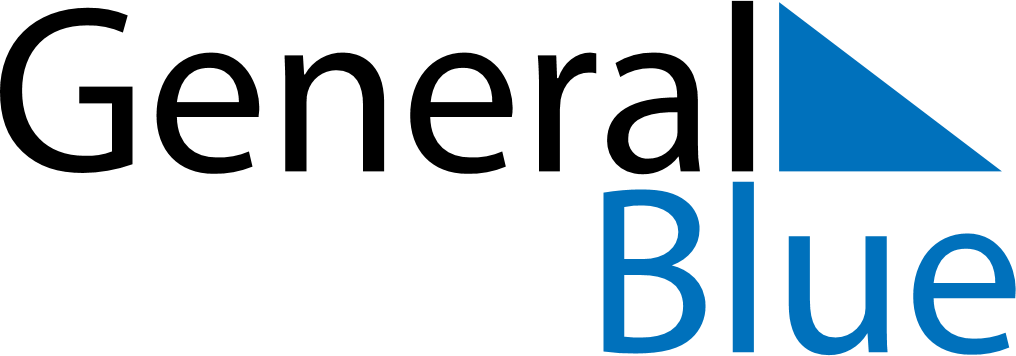 Weekly CalendarMarch 26, 2023 - April 1, 2023Weekly CalendarMarch 26, 2023 - April 1, 2023SundayMar 26SundayMar 26MondayMar 27TuesdayMar 28TuesdayMar 28WednesdayMar 29ThursdayMar 30ThursdayMar 30FridayMar 31SaturdayApr 01SaturdayApr 01My Notes